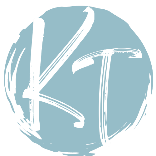 Coaching Services Scholarship ApplicationFill out the application below with as much detail as possible. Then email the form to kristentame@gmail.com.What is your name?What is the name and grade level of the student who needs support?What services are you looking for?How do you think my coaching will help?Please write a brief statement outlining the reason you are requesting this scholarship.Are there any services you could volunteer for in exchange for the scholarship?If it’s possible for you to provide some volunteer services or support in exchange for the scholarship, that will be taken into consideration but is not the sole determining factor. Scholarships are awarded on a monthly basis and vary based on the services desired. I will contact you after I receive your application and review it for the next available time slot. You should hear from me within 48 hours.I look forward to finding a plan that works for you and your child!Kristen Tame